Kusuma Trust Gibraltar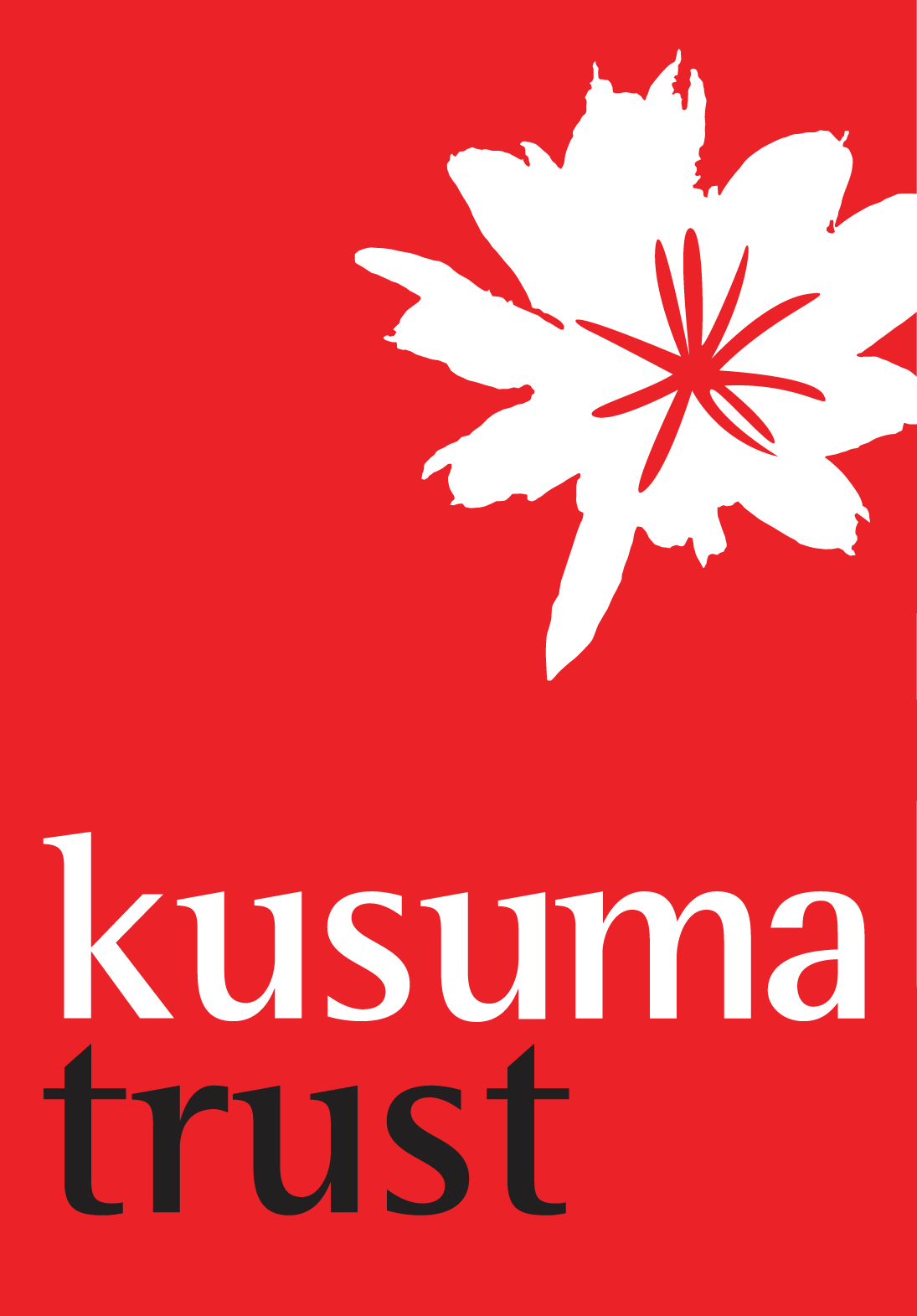 Professional Development AwardCriteria Kusuma Trust Gibraltar supports individuals working in Gibraltar to undertake professional development courses where there is no funding available from the Government or their employer. Recipients of the funding must be working in areas that directly benefit those living and working in Gibraltar. CriteriaCandidates applying for the professional development award must meet the following criteria:Be working in Gibraltar for a minimum of three years immediately prior to commencement of their selected course. Be employed in a role that directly impacts and benefits those who live and work in Gibraltar.Demonstrate a commitment to excellence in their occupation.Provide evidence of the following:that there is no financial support available from their employer, the Government or professional body for the identified course. that there is a need for the specific professional development they propose.details of the course or training programme they wish to pursuecosts of the courseand that they are able to attend the full course or training programme. Applications will be accepted from groups of employees but may be subject to requests for further information. ProcessThe process is as follows:Download an application form from our website www.kusumatrust.gi Submit the completed application form along with any supporting documents to info@kusumatrust.gibraltarAll applications will be assessed against the above criteria. Shortlisted candidates who best match the criteria will be invited to attend a panel interview. Candidates will be notified of the decision. Key DatesApplication process opens - 12 August 2019Application process closes - 27 September 2019Interviews - October 2019 (Exact dates TBC)